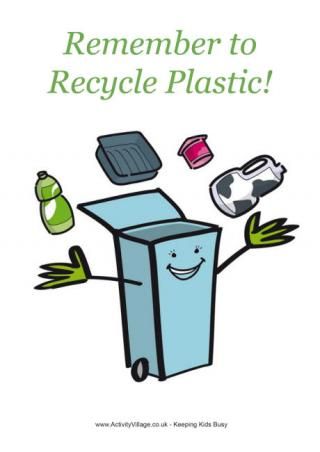 ‘COMPACT TO IMPACT: REDUCE SPACE OCCUPIED BY WASTE’ACTIVITY PLANNER and PORTFOLIO TEMPLATESchool:Form Level:Teacher’s Names:Students’ names:Category: Suggested ActivitiesTime frameStatusBrainstorm and discuss ideas for design, purpose.Make a list of possible required resources.Week 1 and 2Decide on design, sketches, and drawings.         Gather materials to be used.Week 3Construct device/ machine and test.Document process.Measurements: before and after the use of the device/machine, use appropriate measurements: volume, length, mass, breadth, height, time for compression of objects, number of items.Calculate efficiency.Week 4, 5Modify device/machine as necessary.Week 6Completion of device/machine and completion of the portfolioWeek 7 and 8 Purpose Drawings, Sketches and Photos Challenges Encountered and Solutions FoundEvidence of Testing (measurements taken before and after use of device/machine Recommendations for Improvement of the Final        Product